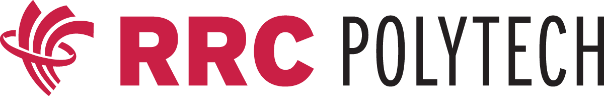 __________________________________________________________________________________________Principle Investigator			Protocol Number 			DateProject Title Email								Phone NumberThis form is to be completed at the one-year anniversary of the initial approval of the protocol if the project requires ongoing communication with participants (e.g. recruitment, data collection, member checking, summary of findings). If communication with participants has been concluded, please complete and submit a Study Closure Form. Please provided the following information: A brief synopsis of the project progress to date with emphasis on problems encountered or any unreported changes to the protocol.Describe rationale or justification for the need for renewal of approval. Email this form to reb@rrc.ca 